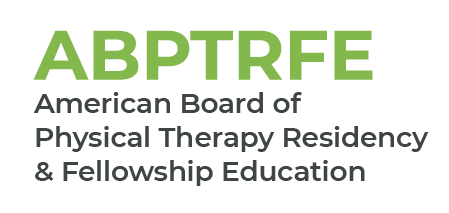 Medical Conditions – OncologyFor Renewal of Accreditation and ACIRPlease complete the chart below by filling in the medical conditions seen by the resident over the course of the program.  Patients evaluated, treated, or managed by the resident as part of the resident’s education throughout the course of the program should be included within the template. The patient’s medical condition is only counted during the first patient encounter. Patient encounters beyond the initial visit should not be included in the frequency count.Name of Graduate:        Name of Graduate:        Medical ConditionsOncologyNumber of Patients Evaluated, Treated, or Managed by the Resident as Part of the Program’s CurriculumCardiovascular SystemCardiovascular SystemChemotherapeutic cardiotoxicitiesCongestive heart failureVena cava syndromePulmonary SystemPulmonary SystemDyspneaInterstitial pulmonary fibrosisLung cancerPulmonary metastasisEndocrine SystemEndocrine SystemBladder cancerBreast cancerCervical cancerGraft-versus-host diseaseKidney cancerOvarian cancerPancreatic cancerProstate cancerStomach cancerTesticular cancerThyroid cancerUterine cancerIntegumentary SystemHead and neck cancerInfectionMelanomaPhlebotoxicityRadiation fibrosisRadiotherapy toxicitiesRash / dermatologic reactionSclerodermaSkin extrusionSoft tissue adhesionSoft tissue contractureSoft tissue sarcomaNervous SystemNervous SystemBrain cancerBrain and central nervous system metastasisBowel and bladder dysfunctionBrachial plexopathies (radiation induced vs metastatic)Central nervous system cancerChemotherapeutic neurotoxicitiesCognitive dysfunctionGait abnormalitiesHemiparesisLumbosacral plexopathiesMultiple myelomaNerve palsies (facial, spinal accessory, long thoracic)Neuropathic painOtotoxicityParalysisParaneoplastic syndromePeripheral neuropathiesPostmastectomy pain syndromeSpeech and swallowing dysfunctionSpinal cord compressionVisuospatial dysfunctionVestibular dysfunctionMusculoskeletal SystemMusculoskeletal SystemArthralgias (diffuse joint pain)Bone metastasisCording/axillary web syndromeHeadachesJoint pain (localized)Joint pain (spinal)Loss of range of motionMuscle weaknessMyalgiaOsseous fragilityOsteonecrosis/avascular necrosisOsteoporosisOsteosarcomaPelvic pain, hypertonus, vaginal fibrosisPostural deviationSarcopenia / muscle wastingSteroid myopathyTemporomandibular joint-pain-dysfunctionInvolvement Of Multiple SystemsInvolvement Of Multiple SystemsAnemiaBalance dysfunctionCachexiaCancer-related fatigueColorectal cancerDeconditioningDehydrationFallsFrailtyHospice (end of life)InfectionLeukemiaLymphedemaLymphomaNeutropeniaOncologic emergencies (end of life)Pain management (end of life)Palliative care (end of life)Systemic swelling (not lymphedema)ThrombocytopeniaOtherOther